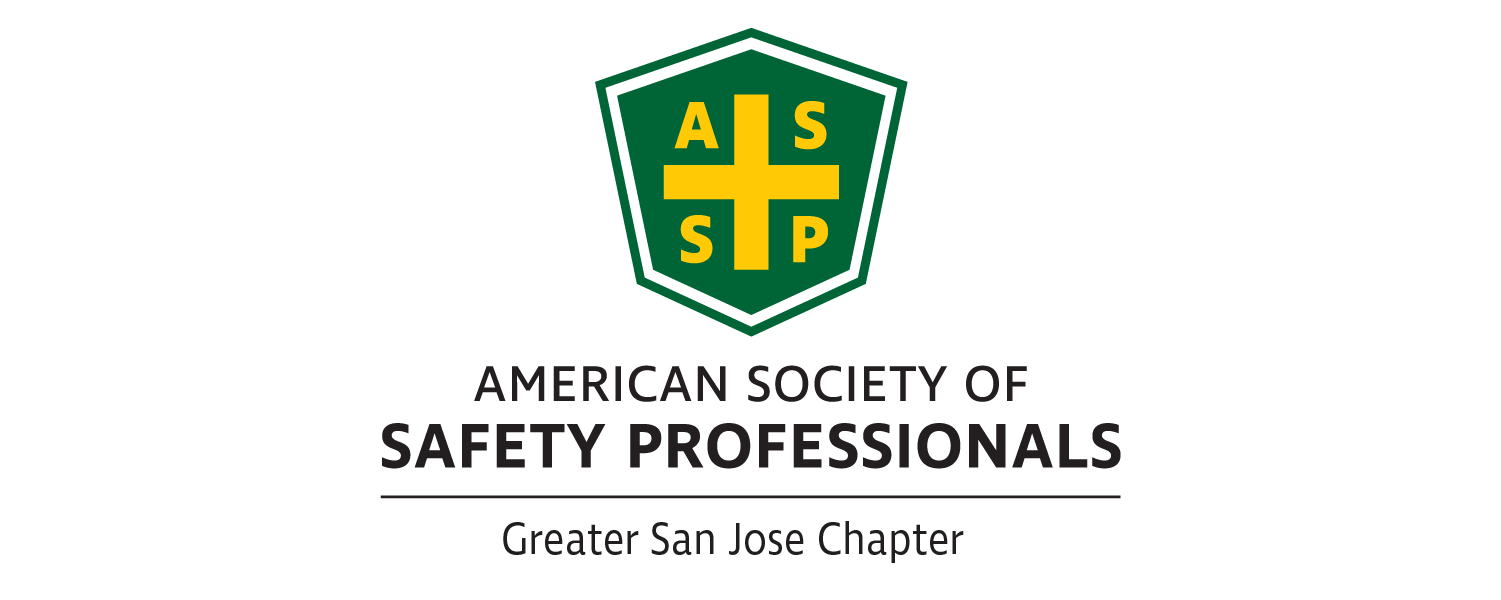 Greater San Jose Chapter Operating GuideTreasurerUpdated 02/12/2019PurposeThe purpose of this document is to provide guidance on the roles and responsibilities of the position of Treasurer for current and future Chapter Executive Committee members.Roles and ResponsibilitiesThe Treasurer is responsible for oversight of the Finance Committee. All duties delegated by the Treasurer will be made with the approval of the Executive Committee.Three of the top key elements to success of this Executive Committee position include:Continually plays down egos, even when engaged in passionate discussions and decisionsContribute significant voluntary time and effort to make the Chapter successfulAct as a steward of the Chapter’s finances, committing resources with purpose and judgementAdditional responsibilities include:Take the appropriate web-based training for the position of Treasurer as prescribed by Society on the ASSP websiteAttend Society Leadership Conference in October (if budgeted, this may be funded by the Chapter) to better understand the roles and responsibilities as a Chapter officer.Perform other duties as directed by the President and approved by the Executive CommitteeProceduresMonthly General MeetingControls the financial bag for the general monthly meetings Collect funds from all registered members and guests at the monthly meeting.  Register and collect funds from those that register at the door. Maintain count of those who paid versus actual head count for billing purposes with venueReconcile attendance and receipt of funds using the sign in sheetsReturn attendance sheets to the President-Elect, Program Chair, VP MembershipWrite check for venue/catering fee and deliver to the appropriate contact.Deposit funds from the monthly meeting receipts into the appropriate bank account and ensure all credit card transactions show up accordingly in the bank account register.Monthly Executive Committee MeetingAttend the monthly Executive Committee meeting to address budgetary issues and report on the current financial status of the ChapterPublish, Monitor, and Maintain a budget to accurately reflect the Chapter’s operations, this may include ‘gifts in kind’ (e.g. mailing of certificates, raffle donation) or sponsorships.Update the Executive Committee on relevant financial issues or concernsGeneral DutiesPublish, maintain, and monitor a budget in Excel to accurately reflect the Chapter’s operations, including transferring relevant data from banking transactions into a digital register and Excel spreadsheet for SocietyFile annual financial and tax documents with Society before May 31stReceive and review bank statements from banking instituteMaintain a list of approved account signatoriesPreserve all necessary financial documentation for the Chapter indefinitely. The documents should be preserved in the ASSP Google Drive in the Treasurer’s folder Documentation to include:Banking StatementsCheck RegistersInvoicesState and Federal Tax FilingsFacilitate signature approval changes to the appropriate banking accounts for new officers as directed by the Executive CommitteePay dues/bills for the Chapter, including:Venue/catering for Monthly General meetingReimbursement of expenses incurred by members that have been approved by the Executive Committee of the ChapterAnnual Bay Area Safety Symposium related expenses and fees, such as: Marketing Consultant, Advertising, Catering, Facility Rental, Speakers, Awards, Gifts (within the Symposium budget), as requested by the Professional Development Conference Chair, President, President-Elect, Program ChairScholarships and donations approved by the Executive CommitteeSupport the financial audit, when required.ResourcesExecutive Committee ASSP Greater San Jose Google Drive – Treasurer folderTwo bank accounts:CheckingSavingsFinancial bagCheckbookSquare readerRoll of stampsSeed money/petty cash for monthly meetingsContinuous ImprovementThis document will be updated annually by the Treasurer and submitted to the Executive Committee at the annual transition meeting. 